LES PASSEJAÏRES DE VARILHES                    				  	 FICHE ITINÉRAIRE SÉROU n° 45"Cette fiche participe à la constitution d'une mémoire des itinéraires proposés par les animateurs du club. Eux seuls y ont accès. Ils s'engagent à ne pas la diffuser en dehors du club."Date de la dernière mise à jour : 16 mai 2020La carte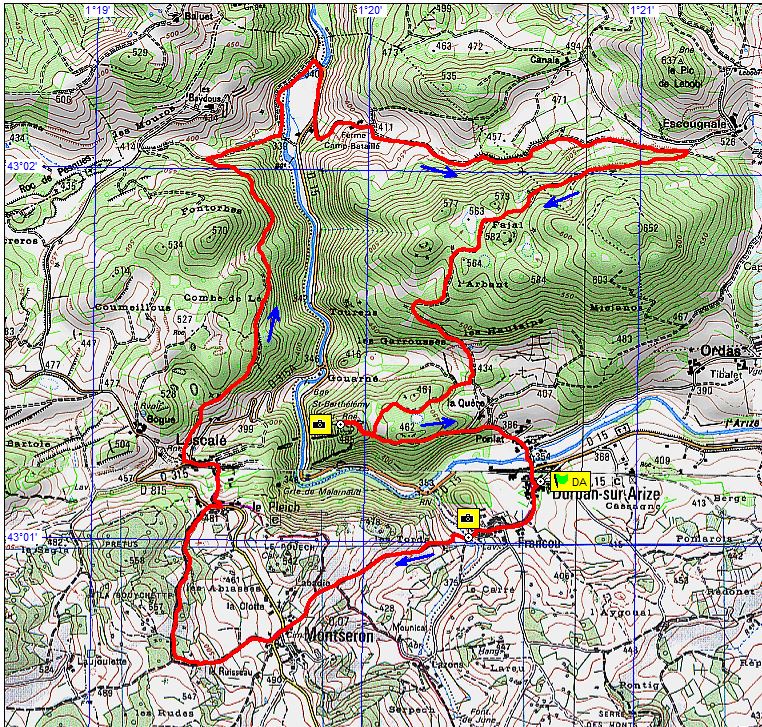 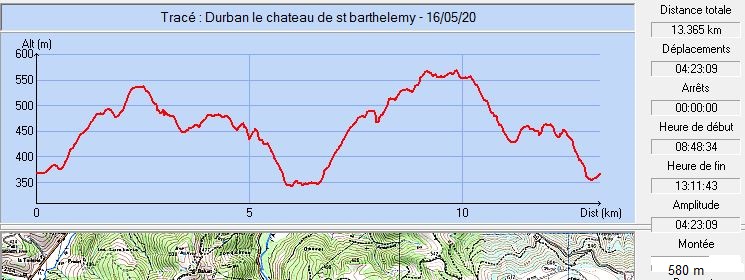 Commune de départ et dénomination de l’itinéraire : Durban sur Arize – Parking public, rue de la mairie - Le château ST Barthélémy en circuit depuis Durban/ArizeDate, animateur(trice), nombre de participants (éventuel) :16.10.2016 – P. Emlinger – 34 participants (Reportage photos)L’itinéraire est décrit sur les supports suivants : Topoguide de l’office de tourisme du Pays Séronais – Sentier n° 8 "Le château de St-Barthélémy" – Page 20Classification, temps de parcours, dénivelé positif, distance, durée :Randonneur - 5h00 –  –  – JournéeIndice d’effort :  59  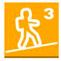 Balisage : Jaune et poteaux directionnelsParticularité(s) : Site ou point remarquable :Le lavoir de FrancouLa belle croix, à gauche du chemin dans la montée vers MontseronLe remarquable paysage qui s’offre à gauche dans la montée après la ferme de Camp-Bataillé (Panneau d’information)Les imposantes ruines du château de St-BarthélémyTrace GPS : Oui Distance entre la gare de Varilhes et le lieu de départ : Observation(s) : Une prairie, sur la rive gauche de l’Arize juste avant la traversée de cette rivière est recommandée pour la pause repas de midi.L’association "Mille pattes" restaure le château de St-Barthélémy. En 2016, les Passejaïres sont partis à la découverte de ces ruines avec leur accord.A Durban sur Arize, un jeune artisan boulanger propose un pain réputé.